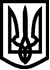 УКРАЇНАВИКОНАВЧИЙ КОМІТЕТМЕЛІТОПОЛЬСЬКОЇ  МІСЬКОЇ  РАДИЗапорізької областіР І Ш Е Н Н Я 12.12.2019										№ 250/11Про втрату чинності рішення виконавчого комітету Мелітопольської міської ради Запорізької області від 08.11.2018 № 248/5 На підставі законів України «Про місцеве самоврядування в Україні», «Про забезпечення прав і свобод внутрішньо переміщених осіб», відповідно до постанови Кабінету Міністрів України від 23.07.2008 № 682 «Про деякі питання реалізації Закону України «Про житловий фонд соціального призначення», керуючись постановою Кабінету Міністрів України від 26.06.2019 № 582 «Про затвердження Порядку формування фондів житла для тимчасового проживання внутрішньо переміщених осіб і Порядку надання в тимчасове користування житлових приміщень з фондів житла для тимчасового проживання внутрішньо переміщених осіб» та з метою впорядкування питання визначення правових, організаційних та соціальних засад щодо забезпечення прав соціально незахищених верств населення м. Мелітополя на отримання житла, виконавчий комітет Мелітопольської міської ради Запорізької області ВИРІШИВ:1. Вважати таким, що втратило чинність рішення виконавчого комітету Мелітопольської міської ради Запорізької області від 08.11.2018 № 248/5 «Про затвердження переліку житлових приміщень соціального призначення та приміщень для тимчасового проживання внутрішньо переміщених осіб у                       м. Мелітополі».	2. Контроль за виконанням цього рішення покласти на заступника міського голови з питань діяльності виконавчих органів ради Бойко С.Секретар Мелітопольської міської ради	Роман РОМАНОВ